Дендрологический план сада Уединения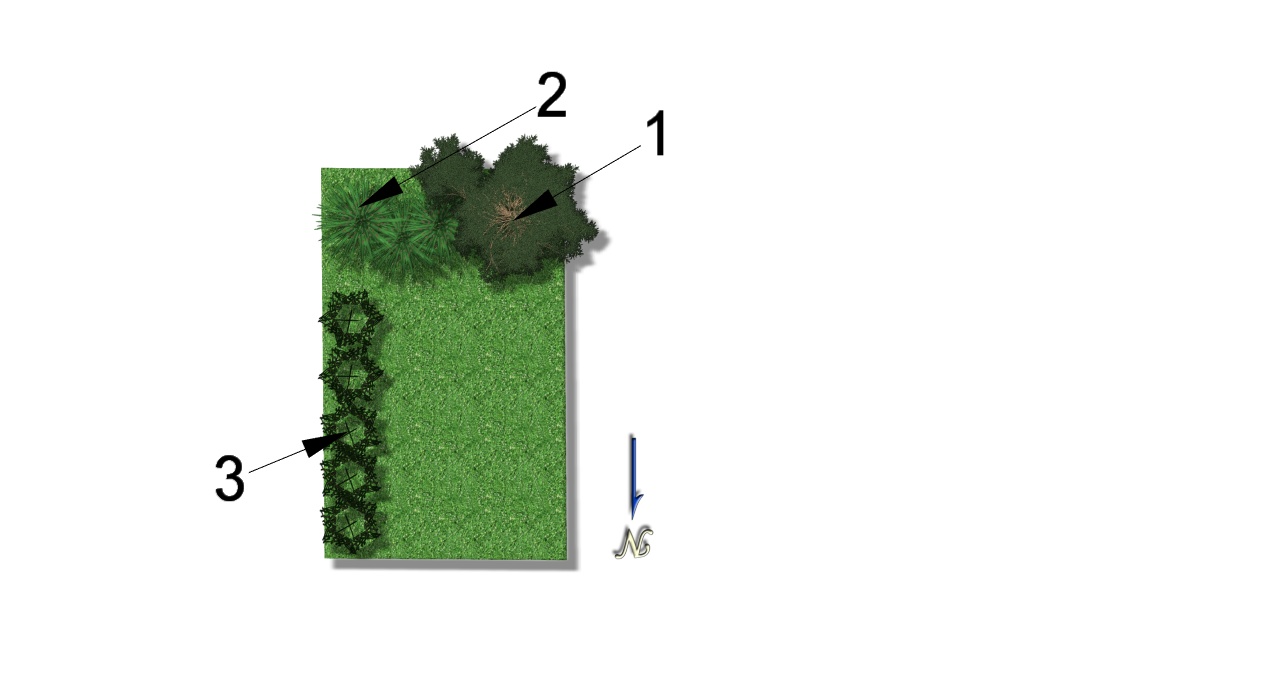 Ассортиментная ведомость№Название ЛатыньКол-во1Сосна обыкновенная(Pinus Sylvestris12Вейник остроцветковый «Карл Форстер»Calamagrostis Acutifolia33Хвощ зимующийEquisetum hyemale 5